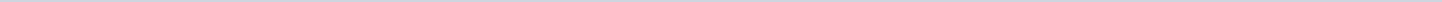 Geen documenten gevonden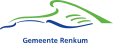 Gemeente RenkumAangemaakt op:Gemeente Renkum28-03-2024 13:05Jaarverslagen0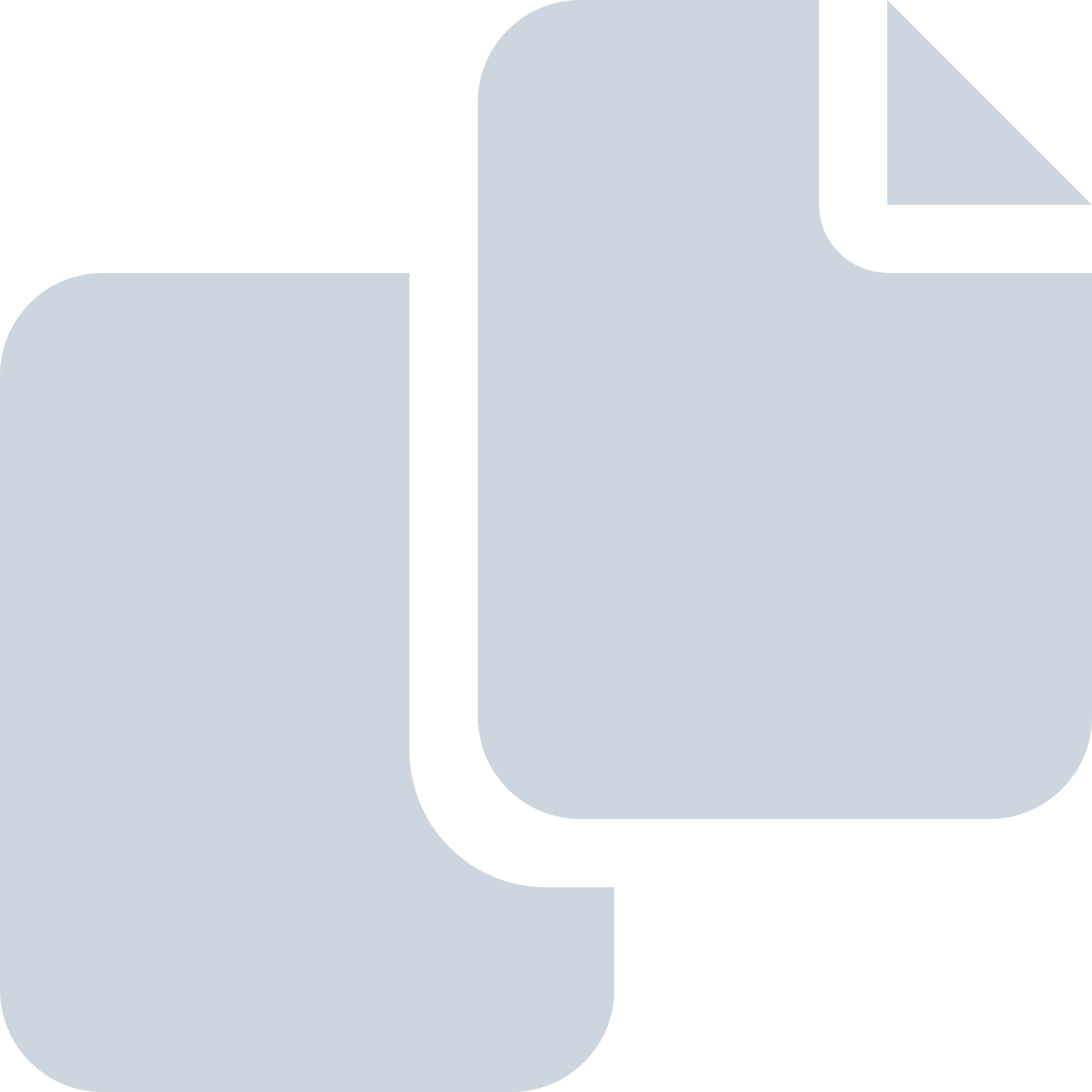 Periode: oktober 2019